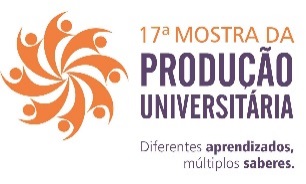 Universidade Federal do Rio Grande - FURG 17ª Mostra da Produção Universitária - MPU   Rio Grande/RS, Brasil, 01 a 03 de outubro de 2018 ISSN: 2317-4420 TÍTULO DO TRABALHO: SUBTÍTULO  SOBRENOME, Prenome (autor 1); SOBRENOME, Prenome (autor 2); SOBRENOME, Prenome (autor 3). SOBRENOME, Prenome (orientador) e-mail@email.com (endereço eletrônico do autor principal) Instituição Palavras-chave: Palavra-chave 1; Palavra-chave 2; Palavra-chave 3; Palavra-chave 4; Palavra-chave 5. (de três a cinco) INTRODUÇÃO Aqui deve ser apresentada uma breve contribuição teórica. A introdução de um trabalho se destina a apresentar o tema abordado. Esta seção deve conter os objetivos propostos, o problema/hipótese (quando for o caso) e a justificativa METODOLOGIA Apresentar, de forma sucinta, os materiais e métodos utilizados, tais como: método empregado, universo, população e amostra, técnicas, instrumentos e procedimentos de coleta de dados e procedimentos de análise. RESULTADOS e DISCUSSÃO  Os resultados devem ser apresentados de forma clara. Se forem dados parciais, devem constar no texto.  Qualquer que seja o tipo de ilustração, sua identificação aparece na parte superior, precedida da palavra designativa (desenho, esquema, fluxograma, fotografia, gráfico, mapa, organograma, planta, quadro, retrato, figura, imagem, entre outros), conforme exemplo da Figura. Após a ilustração, na parte inferior, indicar a fonte consultada. 1 Universidade Federal do Rio Grande - FURG 17ª Mostra da Produção Universitária - MPU   Rio Grande/RS, Brasil, 01 a 03 de outubro de 2018 ISSN: 2317-4420 Figura – Site da FURG 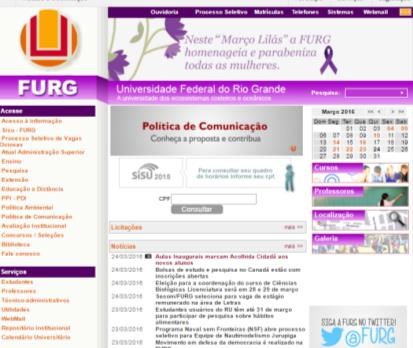 Fonte: O(s) autor(es). As tabelas apresentam informações tratadas estatisticamente, para tal, deverá ser seguida recomendação da ABNT NBR 14724 Trabalhos acadêmicos – apresentação (2011), para uso das normas de apresentação tabular, do IBGE (1993). Tabela – Dados de ingresso CONSIDERAÇÕES FINAIS Apresentar de forma sucinta as reflexões realizadas até o momento, os aspectos relevantes sobre o trabalho e as recomendações que se façam necessárias. 5 REFERÊNCIAS (Deverão ser elencados somente os trabalhos citados ao longo do resumo expandido. Vide ABNT NBR 6023 Referências – Elaboração (2002)). SOBRENOME, Prenome. Título: subtítulo. Edição. Local: Editora, ano de publicação. nº de pág. (Livro) SOBRENOME, Prenome. Título: subtítulo do artigo. Título do periódico, local, volume, fascículo, página inicial e final, mês e ano. Disponível em: <www.site.com>. Acesso em: 1º jan. 2016. (Periódico em meio eletrônico) Obs.: o trabalho não poderá ultrapassar três (03) páginas. 2 Curso Dados Curso 1 Dados de ingresso 1 Curso 2 Dados de ingresso 2 